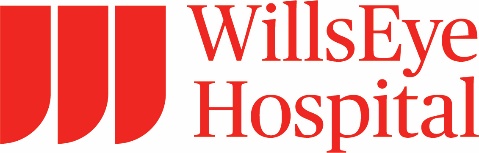 Glaucoma Management in the 21st Century: Improving Care and Expanding AccessSaturday, February 3, 2024Conference Description:CLICK HERE TO REGISTER FOR THE LIVESTREAMWith the emergence of new technologies, treatments, and clinical trial results, ophthalmologists need to understand how to incorporate these advances into clinical care. We will discuss latest advances in the management of inherited and acquired ophthalmic diseases and evidence for emerging therapies and screening modalities. Both didactic and case-based educational formats will be utilized to illustrate current trends in the management of complex and routine ophthalmic patients, taking into account diagnostics as well as nonsurgical and surgical treatment.Accreditation Statement:  The Wills Eye Hospital is accredited by the Accreditation Council for Continuing Medical Education to provide continuing medical education for physicians. Credit Statement Designation:Wills Eye Hospital designates this 4.00 for a maximum of 4.00 AMA PRA Category 1 Credits™.  Physicians should claim only the credit commensurate with the extent of their participation in the activity.Disclosure Statement:It is the policy of Wills Eye Hospital that the information presented at Wills Eye Hospital's CME activities will be commercially unbiased and based on scientific and clinical evidence. To help participants make judgments about the presence of commercial bias, Wills Eye Hospital provides information that planners and speakers have disclosed about financial relationships they have with commercial entities that produce, market, re-sell, or distribute health care goods or services consumed by, or used on, patients. All relevant financial relationships have been mitigated.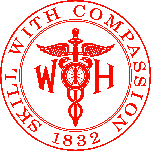 Name of individualIndividual's role in activityNature of Relationship(s) / Name of Ineligible Company(s)Ralph C. Eagle Jr., MDOther Planning Committee MemberNothing to disclose - 01/09/2024Reza Razeghinejad, MDFacultyGrant or research support-Olleyes|Grant or research support-Equinox (Relationship has ended) - 01/26/2024Cindy Zheng , MDFacultyNothing to disclose - 01/05/2024Elizabeth Dale, MDFacultyConsulting Fee-Sight Sciences - 01/12/2024Jesse Richman, MDFacultyConsulting Fee-Alcon|Royalties or Patent Beneficiary-Visionology|Membership on Advisory Committees or Review Panels, Board Membership, etc.-Visionology|Paid consultant-Allergan (Relationship has ended) - 01/07/2024Jason Flamendorf, MDFacultyNothing to disclose - 01/14/2024Natasha Kolomeyer, MDFacultyConsulting Fee-Allergan (Relationship has ended)|Grant or research support-Allergan|Grant or research support-Guardion Health Services Inc|Grant or research support-Equinox|Grant or research support-Nicox|Grant or research support-Olleyes|Grant or research support-Santen Pharmaceuticals|Grant or research support-Glaukos Corporation|Grant or research support-Diopsys|Grant or research support-Aerie Pharmaceuticals - 01/07/2024Lauren Hock, MDFacultyNothing to disclose - 12/12/2023Ethan C Heck, BMActivity CoordinatorNothing to disclose - 01/10/2024Tina Xia, MDFacultyGrant or research support-Allergan - 01/15/2024Shaunna Lee, MDActivity CoordinatorNothing to disclose - 10/05/2023Ping Huang, MD, PhDFacultyNothing to disclose - 01/05/2024Dilru C Amarasekera, MDFacultyNothing to disclose - 01/08/2024Joel S Schuman , MDFacultyConsulting Fee-Zeiss|Advisor-Opticient|Private Corp Stock-Opticient|Advisor-AEYE Health|Private Corp Stock-AEYE Health|Consulting Fee-Alcon|Consulting Fee-Broadwing|Private Corp Stock-Ocugenix|Advisor-Ocugenix|Consulting Fee-Perfuse|Grant or research support-Perfuse (Relationship has ended)|Consulting Fee-Ocular Therpeutics|Public Corp Stock-Ocular Therapeutix|Consulting Fee-Dompé  - 01/23/2024Michael Pro, MDFaculty, PlannerNothing to disclose - 01/08/2024